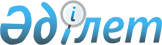 О признании утратившим силу постановления Правительства Республики Казахстан от 26 января 2002 года N 125Постановление Правительства Республики Казахстан от 1 февраля 2002 года N 146

      Правительство Республики Казахстан постановляет: 

      1. Признать утратившим силу постановление Правительства Республики Казахстан от 26 января 2002 года N 125 P020125_ "О выдаче разрешения на проведение морских научных исследований". 

      2. Настоящее постановление вступает в силу с 26 января 2002 года. 

 

     Премьер-Министр     Республики Казахстан

(Специалисты: Склярова И.В.,              Умбетова А.М.)     
					© 2012. РГП на ПХВ «Институт законодательства и правовой информации Республики Казахстан» Министерства юстиции Республики Казахстан
				